КАРАР                                               № 82                                      РЕШЕНИЕ12сентябрь  2017 йыл                                                         12 сентября  2017 годаО назначении публичных слушаний по внесению дополнений в «Правила благоустройства сельского поселения Кульчуровский сельсовет муниципального района Баймакский район Республики Башкортостан»в соответствии с Конституцией Российской Федерации и Республики Башкортостан, Градостроительным кодексом РФ от 29.12.2004г.  №190-ФЗ,  ч. 1 ст. 14 Федерального закона от 06.10.2003 № 131-ФЗ «Об общих принципах организации местного самоуправления в Российской Федерации», «Методическими рекомендациями по разработке норм и правил по благоустройству территорий муниципальных образований», утвержденными Приказом от 27.12.2011 № 613 Министерства регионального развития Российской Федерации, «Методическими рекомендациями для подготовки правил благоустройства территорий поселений, городских округов, внутригородских районов», утвержденными Приказом Министерства строительства и жилищно-коммунального хозяйства Российской Федерации от 13.04.2017г. № 711/пр, Уставом сельского поселения Кульчуровский сельсовет муниципального района Баймакский район Республики Башкортостан,  «Положением  о порядке организации и  проведения публичных слушаний в  сельском поселении Кульчуровский сельсовет муниципального района Баймакский район Республики Башкортостан» № 58 а  от 03.11.2016 г. , в  целях внесения дополнений в «Правила благоустройства сельского поселения Кульчуровский сельсовет муниципального района Баймакский район Республики Башкортостан»Кульчуровский сельский совет муниципального района Баймакский район Республики Башкортостанрешил:1. Провести публичные слушания по внесению дополнений в «Правила благоустройства сельского поселения Кульчуровский сельсовет муниципального района Баймакский район Республики Башкортостан»- 16 октября 2017 г. в  10.00 ч. в здании школыд. Верхнеидрисово, муниципального района Баймакский район Республики Башкортостан, находящегося  по адресу:  453662, РБ, Баймакский район, Д.Верхнеидрисово,ул.Молодежная,12/1,-16 октября 2017 г.. в 12.00 ч. в здании сельского дома культуры д.Нижнеидрисово муниципального района Баймакский район Республики Башкортостан, находящегося  по адресу:  РБ, Баймакский район, д.Нижнеидрисово,ул.С.Юлаева,8,-16 октября2017 г. в 14.00 ч. в здании сельского дома культуры д.Кульчурово муниципального района Баймакский район Республики Башкортостан, находящегося  по адресу:  РБ, Баймакский район, д.Кульчурово,ул.Гафарова,38-16 октября 2017 г.. в 16.00 ч. в здании школы д. Муллакаево муниципального района Баймакский район Республики Башкортостан, находящегося  по адресу:  РБ, Баймакский район, д. Муллакаево,ул. Тансыккужина, д.28,2.Определить органом, уполномоченным на организацию и проведение публичных слушаний по внесению дополненийв «Правила благоустройства сельского поселения Кульчуровский сельсовет муниципального района Баймакский район Республики Башкортостан»,Администрацию сельского поселения Кульчуровский
3. Утвердить Положение о порядке работы комиссии по проведению публичные слушаний по внесению дополнений в  «Правила благоустройства сельского поселения Кульчуровский сельсовет муниципального района Баймакский район Республики Башкортостан»
4. Предложить всем заинтересованным лицам направлять предложения и замечания по вопросам, касающихся публичных слушаний, в администрацию сельского поселения Кульчуровский сельсовет по адресу: 453662, РБ, Баймакский район, с. Кульчурово, ул. Самарбаева,д.2, (местоположение  администрациисельского поселения).
6. Управляющей делами администрации Кульчуровский разместить  настоящее решение на официальном сайте администрации сельского поселения Кульчуровский сельсоветhttp://kulchura.ruмуниципального района Баймакский район и обнародовать на информационных стендахадминистрации сельского поселения Кульчуровский сельсовет муниципального района Баймакский район Республики Башкортостан  по адресу:РБ, Баймакский район, с.Кульчурово,ул.Самарбаева,27. Контроль за исполнение настоящего решения возложить на председателя постоянной комиссии попо  развитию предпринимательства, земельным вопросам, благоустройству и экологии Сынгизова А.Г. Глава сельского поселения:                                            Ф.И.АргынбаеваБАШ?ОРТОСТАН РЕСПУБЛИКА№ЫБАЙМА? РАЙОНЫМУНИЦИПАЛЬ РАЙОНЫНЫ*КОЛСОРА  АУЫЛ  СОВЕТЫАУЫЛ БИЛ»М»№ЕСОВЕТЫ453662, Байма7 районы,       Колсора ауылы,Д.Самарбаев урамы,2Тел. 8(34751) 4-91-55kulch-sp@yandex.ru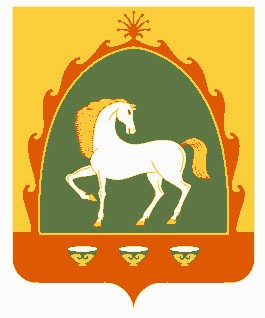 РЕСПУБЛИКА БАШКОРТОСТАНСОВЕТСЕЛЬСКОГО ПОСЕЛЕНИЯКУЛЬЧУРОВСКИЙ  СЕЛЬСОВЕТМУНИЦИПАЛЬНОГО РАЙОНАБАЙМАКСКИЙ РАЙОН453662 , Баймакский  район,с.Кульчурово, ул.Д.Самарбаев,2Тел. 8(34751) 4-91-55kulch -sp@yandex.ru